                                                                         7. april 2010                     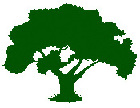 Egeparken 1 bestyrelsenReferat fra bestyrelsesmøde 25 marts 2010. Deltagere Fra bestyrelsen: Peter, Søren, Helle, Helle og Tim. Fra varmecentralen Kurt og Morten. Inspektør Frank Kongsbak. 1. Budget.Enighed om at godkende det udsendte budgetforslag til beboermødet med stigning på 2,4 %.  2. Referater og indkaldelserEnighed om, at dagsorden og referat fra bestyrelsesmøde sættes i opgang og på hjemmesiden. 3. Opslagstavler.Kurt kommer med tilbud på forskellig størrelse kork opslagtavler til opgangene. Der overvejes til næste gang om navneoplysningerne til venstre i opgangen fjernes og erstattes af andet.4. Meddelelser og levering til beboere af diverse poser. Ved en fejltagelse havde en afløser smidt plastposer i brevkasse også hos de beboere, der har ret til at få leveret post til døren. Reglen som overholdes i fremtiden er:De beboere, der har mærkat, der angiver at posten skal leveres gennem brevsprækken i lejligheden skal også have leveret meddelelser og plastposer mm gennem brevsprækken.5. KælderrumEt kælderrum, der tidligere ikke har været udlejet, er nu ryddet og udlejes nu af Søren. Videre er der under fortrolig dagsorden drøftet blandt andet indsættelse af køkner i lejligheder hvor der flytter nye beboere ind, klager over røg indtrængen i lejligheder røg på trappeopgange og løse hunde.Referater findes for fremtiden på hjemmesiden 